УтвержденоПриказом Волго-Каспийскоготерриториального управленияФедерального агентства по рыболовствуот 17 января 2024 г. № 12Извещение о проведении аукциона на право заключения договора пользования  рыбоводным участком, расположенным на водном объекте Астраханской области и (или) его части1.Организатор аукциона, принявший решение о проведении аукциона, реквизиты указанного решения – Волго-Каспийское территориальное управление Федерального агентства по рыболовству.Решение о проведении аукциона принято в соответствии с приказом Волго-Каспийского территориального управления Федерального агентства по рыболовству от           17 января 2024 г. № 12.2.Место нахождения, адрес электронной почты и телефон организатора аукциона:Юридический адрес: 414052 г. Астрахань ул. Яблочкова, 38аФактический адрес: 414056, г. Астрахань, ул. Савушкина, д.1 литер БАдрес электронной почты: Email: vktu.torgi@mail.ruКонтактный телефон: (8512) 38-03-32 Глазунова Елена Анатольевна.3. Предмет аукциона – право заключения договора пользования рыбоводным участком, расположенным на водном объекте Астраханской области и (или) его части.Аукцион является открытым и проводится как в отношении одного рыбоводного участка, так и в отношении нескольких рыбоводных участков, при этом каждый из рыбоводных участков составляет отдельный лот. Количество лотов, выставляемых на аукцион –5.Сведения о рыбоводных участках, включая их местоположение, площадь, границы в системе координат WGS 84, географические карты и (или) схемы рыбоводных участков, указаны в приложении № 1-5 к настоящему извещению.4.Срок договора: договор пользования рыбоводным участком будет заключен с победителем аукциона со сроком действия 25 лет.5.Срок и порядок представления документации об аукционе, официальный сайт, где размещена документация.Официальный сайт, на котором размещена документация об аукционе: http://www.torgi.gov.ru (далее официальный сайт).Документация об аукционе на право заключения договора пользования рыбоводным участком, расположенным на водном объекте Астраханской области и (или) его части (далее документация об аукционе) предоставляется в письменном виде по адресу организатора аукциона или в форме электронного документа в течение двух рабочих дней со дня получения соответствующей заявки любого заинтересованного лица, поданной в письменной или электронной форме на адрес электронной почты:vktu.torgi@mail.ru.Плата за представление документации об аукционе не установлена.6. Место, дата, время начала и окончания срока подачи заявок об участии в аукционе.Днем начала подачи заявок об участии в аукционе является день, следующий за днем размещения на официальном сайте извещения о проведении аукциона.Заявки оформляются по форме, установленной аукционной документацией. Заявитель вправе подать в отношении одного лота только одну заявку.Заявки на участие в аукционе подаются с  23 января 2024 г. по 26 февраля 2024 г.Заявки на участие в аукционе в письменной форме принимаются в рабочие дни: понедельник – четверг с 10:00 до 17:00, пятница с 10:00 до 16:00 перерыв с 12:30 до 13:30 (местное время) по адресу: 414052, г. Астрахань, ул. Яблочкова 38а, в электронной форме в виде электронного документа, подписанного усиленной квалифицированной электронной подписью на адрес электронной почты: vktu.torgi@mail.ru. или заказным почтовым отправлением с уведомлением о вручении по адресу: 414056, г. Астрахань,      ул. Савушкина 1 литер Б.По требованию заявителя лицо, принимающее заявки, выдает расписку в получении заявки с указанием даты и времени ее получения.Заявка об участии в аукционе, полученная после дня окончания приема таких заявок, не рассматривается и в тот же день возвращается заявителю.Организатор аукциона вправе принять решение о внесении изменений в извещение о проведении аукциона и (или) документацию об аукционе. Внесение изменений в извещение о проведении аукциона осуществляется организатором аукциона не позднее, чем за 5 дней до дня окончания срока подачи заявок об участии в аукционе. Изменение предмета аукциона не допускается.Изменения в извещение о проведении аукциона и (или) документацию об аукционе размещаются организатором аукциона на официальном сайте в течение одного рабочего дня со дня принятия указанного решения.  В течение двух рабочих дней со дня принятия решения о внесении изменений в документацию об аукционе, такие изменения направляются всем заявителям, которым была предоставлена документация об аукционе.При внесении изменений в извещение о проведении аукциона срок подачи заявок об участии в аукционе продлевается так, чтобы между днем размещения на официальном сайте изменений, внесенных в извещение о проведении аукциона, и днем окончания срока подачи заявок об участии в аукционе было не менее 15 рабочих дней.При внесении изменений в документацию об аукционе срок подачи заявок об участии в аукционе продлевается так, чтобы между днем размещения на официальном сайте изменений, внесенных в документацию об аукционе, и днем окончания срока подачи заявок об участии в аукционе было не менее 20 дней.Организатор аукциона вправе принять решение об отмене проведения аукциона в сроки, установленные Гражданским кодексом Российской Федерации, в случаях отмены определенных границ рыбоводных участков либо внесения в них изменений в соответствии с законодательством Российской Федерации.Извещение об отказе от проведения аукциона размещается организатором аукциона на официальном сайте в течение одного дня со дня принятия решения об отказе от проведения аукциона. В течение 2 рабочих дней со дня принятия указанного решения организатор аукциона направляет соответствующие уведомления всем заявителям, а также возвращает заявителям денежные средства, внесенные в качестве задатка, в течение 5 рабочих дней со дня принятия решения об отказе от проведения аукциона.     7.Место, дата и время проведения аукциона.Начало проведения аукциона 10:00 5 марта 2024 г. по адресу: г. Астрахань,                            ул. Яблочкова, 38а. Регистрация участников аукциона проводится в месте проведения аукциона 5 марта 2024 г. с 9:00 до 9:50 (местное время).8. Начальная цена предмета аукциона, «шаг аукциона», а также размер задатка, порядок его внесения заявителями и возврата им, срок перечисления в соответствующий бюджет задатка победителя и реквизиты счета, который открыт федеральному органу исполнительной власти для учета средств, находящихся во временном распоряжении и на котором учитываются задатки участников аукциона.Начальная цена выставляемого на продажу права на заключение договора устанавливается в соответствии с Правилами расчета и взимания платы за пользование рыбоводными участками, утвержденными приказом Минсельхоза России от                                    02 февраля 2015 г. № 30 «Об утверждении правил расчета и взимания платы за пользование рыбоводными участками».Аукцион проводится путем повышения начальной цены предмета аукциона на "шаг аукциона", который устанавливается в размере 5 процентов начальной цены предмета аукциона.При этом аукцион начинается с цены предмета аукциона, повышенной на один «шаг аукциона», и каждое последующее предложение о цене предмета аукциона повышается на один «шаг аукциона».Размер вносимого участниками аукциона задатка определяется организатором аукциона и не может составлять менее 40 процентов начальной цены предмета аукциона.Заявители перечисляют в качестве задатка на участие в аукционе денежные средства в валюте Российской Федерации по следующим реквизитам: УФК по Астраханской области (Волго-Каспийское территориальное управление Федерального агентства по рыболовству, л/с 05251874060) ИНН 3016056131 КПП 301901001 р/сч. 03212643000000012500 кор. счет 40102810445370000017 ОТДЕЛЕНИЕ АСТРАХАНЬ БАНКА РОССИИ//УФК по Астраханской области г. Астрахань БИК 011203901 КБК 076 112 0603 001 6000 120 ОКТМО 12701000Назначение платежа: «Задаток по лоту №__»,  код цели 0003Документ, подтверждающий внесение заявителем задатка, прилагается к заявке на участие в аукционе.Организатор аукциона обязан вернуть внесенный задаток заявителю, подавшему заявку об участии в аукционе и не допущенному к участию в аукционе, в течение 5 рабочих дней со дня подписания протокола рассмотрения заявок об участии в аукционе. Участникам, не победившим в аукционе, организатор аукциона возвращает задаток в течение 5 рабочих дней со дня подписания протокола аукциона.Организатор аукциона перечисляет полученные от продажи права на заключение договора средства, состоящие из внесенных победителем аукциона задатка и доплаты, в доход соответствующего бюджета в соответствии с нормативами распределения между бюджетами бюджетной системы Российской Федерации, установленными Бюджетным кодексом Российской Федерации, законом (решением) о бюджете, в полном объеме в следующие сроки:а) задаток победителя аукциона – в течение 3 рабочих дней со дня подписания протокола аукциона;б) доплата – в течение 3 рабочих дней со дня ее поступления на счет.Победителю аукциона, отказавшемуся от подписания протокола аукциона и (или) осуществления доплаты, задаток не возвращается.9. Банковские реквизиты счета, который открыт органу Федерального казначейства в учреждении Центрального банка Российской Федерации для учета и распределения доходов между бюджетами бюджетной системы Российской Федерации и на который подлежат зачислению доходы от проведения аукционов на право заключения договора:(НЕ ИСПОЛЬЗОВАТЬ УКАЗАННЫЕ РЕКВИЗИТЫ ДЛЯ ОПЛАТЫ ЗА УЧАСТИЕ В ТОРГАХ)УФК по Астраханской области (Волго-Каспийское территориальное управление Федерального агентства по рыболовству)ИНН 3016056131 КПП 301901001 л/счет 04251874060 р/сч. 03100643000000012500 кор. счет 40102810445370000017 ОТДЕЛЕНИЕ АСТРАХАНЬ БАНКА РОССИИ// УФК по Астраханской области г. Астрахань БИК 011203901 КБК 076 112 0603 001 6000 120 ОКТМО 12701000. 10. Предмет договора, включающий срок договора, местоположение и площадь рыбоводного участка; минимальный объем объектов аквакультуры, подлежащих разведению и (или) содержанию, выращиванию, а также выпуску в водный объект и изъятию из водного объекта в границах рыбоводного участка, определенный в соответствии с методикой, утвержденной Министерством сельского хозяйства Российской Федерации; основания и условия, определяющие изъятие объектов аквакультуры из водных объектов в границах рыбоводного участка; сведения об объектах рыбоводной инфраструктуры; мероприятия, которые относятся к рыбохозяйственной мелиорации и осуществляются рыбоводным хозяйством; обязательства рыбоводного хозяйства осуществлять мероприятия по охране окружающей среды, водных объектов и других природных ресурсов; обязательства рыбоводного хозяйства представлять в порядке, установленном Министерством сельского хозяйства Российской Федерации, отчетность об объеме выпуска в водные объекты и объеме изъятия из водных объектов объектов аквакультуры; ответственность сторон приведены в Приложении № 1-5 к настоящему извещению о проведении аукциона.Приложение 1Лот № 1Право на заключение договора пользования рыбоводным участком«Болдинский 10»Сведения о рыбоводном участке.1. Наименование рыбоводного участка - «Болдинский 10».	2. Местоположение, площадь и границы рыбоводного участка: рукав Болда,                Приволжский муниципальный район Астраханской области, площадью 3,3 га, границы рыбоводного участка: акватория водного объекта, ограниченная последовательным соединением точек 1-2-3-4-5-6; 7-8-9; 10-11-12; 13-14-15-16 прямыми линиями и 6-7; 9-10; 12-13; 16-1 по береговой линии в системе координат WGS 84: 1.  46° 18′ 28,37″С.Ш.    48° 15′ 41,36″В.Д.;2.  46° 18′ 28,46″С.Ш.    48° 15′ 40,12″В.Д.;3.  46° 18′ 36,78″С.Ш.    48° 15′ 42,43″В.Д.;4.  46° 18′ 50,52″С.Ш.    48° 15′ 44,34″В.Д.;5.  46° 19′ 02,17″С.Ш.    48° 15′ 43,74″В.Д.;6.  46° 19′ 02,08″С.Ш.    48° 15′ 45,53″В.Д.;7.  46° 18′ 40,16″С.Ш.    48° 15′ 44,35″В.Д.;8.  46° 18′ 40,14″С.Ш.    48° 15′ 44,09″В.Д.;9.  46° 18′ 39,77″С.Ш.    48° 15′ 44,04″В.Д.;10.  46° 18′ 37,98″С.Ш.   48° 15′ 43,73″В.Д.;11.  46° 18′ 37,50″С.Ш.   48° 15′ 43,62″В.Д.;12.  46° 18′ 37,44″С.Ш.   48° 15′ 43,95″В.Д.;13.  46° 18′ 32,25″С.Ш.   48° 15′ 42,52″В.Д.;14.  46° 18′ 32,23″С.Ш.   48° 15′ 42,39″В.Д.;15.  46° 18′ 32,12″С.Ш.   48° 15′ 42,37″В.Д.; 16.  46° 18′ 32,09″С.Ш.     48° 15′ 42,48″В.Д.3. Вид водопользования – обособленное водопользование (для осуществления аквакультуры (рыбоводства)) без забора (изъятия) водных ресурсов из водного объекта. 4. Вид осуществляемой товарной аквакультуры (товарного рыбоводства) – индустриальная аквакультура.5. Срок договора пользования рыбоводным участком 25 лет. Ограничения, связанные с использованием рыбоводного участка, устанавливаются в соответствии с законодательством Российской Федерации.6. Видовой состав объектов аквакультуры, подлежащих разведению и (или) содержанию, выращиванию. Пользователь самостоятельно определяет виды объектов аквакультуры для выращивания при обязательном соблюдении требований законодательства, в том числе в области охраны окружающей среды. В границах рыбоводного участка аквакультура может осуществляться как в отношении одного, так и нескольких видов объектов аквакультуры.7. Продолжительность периода (цикла) выращивания: не более 5 лет.8. Минимальный объем объектов аквакультуры, подлежащих разведению и (или) содержанию, выращиванию, а также выпуску в водный объект и изъятию из водного объекта в границах рыбоводного участка.Минимальный ежегодный объем изъятия объектов индустриальной аквакультуры с начала второго периода (цикла) выращивания до окончания действия договора пользования рыбоводным участком составляет  10,395 тонны.Минимальный объем изъятия объектов индустриальной аквакультуры в течение одного года, необходимого для проектирования и установки садков и (или) других технических средств, предназначенных для выращивания объектов аквакультуры, после заключения договора пользования рыбоводным участком принимается равным нулю.Минимальный объем изъятия объектов индустриальной аквакультуры в течение первого периода (цикла) выращивания после установки садков и (или) других технических средств, предназначенных для выращивания объектов аквакультуры, принимается равным нулю.Минимальный ежегодный объем выпуска объектов индустриальной аквакультуры не устанавливается.Минимальный ежегодный объем выращивания объектов аквакультуры:а) с даты заключения договора пользования рыбоводным участком и с момента выпуска объектов аквакультуры в водный объект в границах рыбоводного участка (но не позднее одного года с даты заключения договора пользования рыбоводным участком) до половины первого периода (цикла) выращивания принимается равным нулю;б) со второй половины первого периода (цикла) выращивания до конца первого периода (цикла) – 5,197 тонны;в) с начала второго периода (цикла) выращивания до окончания действия договора пользования рыбоводным участком – 10,395 тонны.9. Основания и условия, определяющие изъятие объектов аквакультуры из водного объекта в границах рыбоводного участка устанавливаются в соответствии с Федеральным законом от 02.07.2013 № 148-ФЗ «Об аквакультуре (рыбоводстве) и о внесении изменений в отдельные законодательные акты Российской Федерации», гражданским законодательством и другими нормативными правовыми актами Российской Федерации, регулирующими отношения в данной сфере;10. Сведения об объектах рыбоводной инфраструктуры: объекты инфраструктуры отсутствуют. 11. Объем и состав мероприятий по рыбохозяйственной мелиорации в границах рыбоводного участка устанавливается в соответствии с действующим порядком, утвержденным уполномоченным Правительством Российской Федерации федеральным органом исполнительной власти.Мероприятия, которые относятся к рыбохозяйственной мелиорации и осуществляются рыбоводным хозяйством: проведение дноуглубительных работ и (или) работ по извлечению донного грунта, удаление водных растений из водного объекта, расчистка проток, устьев и русел рек.12. Обязательства рыбоводного хозяйства осуществлять мероприятия по охране окружающей среды, водных объектов и других природных ресурсов: соблюдать законодательство Российской Федерации: в области рыболовства и сохранении водных биологических ресурсов, в области аквакультуры (рыбоводства), водное, гражданское, санитарно-ветеринарное, об охране окружающей среды, а также условия договора; не допускать ухудшения среды обитания водных биоресурсов; осуществлять мероприятия по охране окружающей среды, водных объектов и других природных ресурсов; содержать рыбоводный участок в состоянии, отвечающем санитарным и экологическим требованиям в соответствии с законодательством Российской Федерации. 13. Обязательства рыбоводного хозяйства предоставлять в порядке, установленном Минсельхозом России, отчетность об объеме выпуска в водные объекты и объеме изъятия из водных объектов объектов аквакультуры: предоставлять в порядке, установленном уполномоченным Правительством Российской Федерации федеральным органом исполнительной власти, отчетность об объеме выпуска в водные объекты и объеме изъятия из водных объектов объектов аквакультуры (рыбоводства), в сроки, определенные условиями договора.14. Ответственность сторон: в случае неисполнения или ненадлежащего исполнения своих обязательств по договору стороны несут ответственность в соответствии с законодательством Российской Федерации и положениями договора.Стороны не несут ответственности за ненадлежащее исполнение своих обязательств по договору, если это явилось следствием наступления обстоятельств непреодолимой силы, которые включают, в частности, землетрясение, наводнение и аналогичные стихийные бедствия, а также иные чрезвычайные ситуации. О наступлении обстоятельств непреодолимой силы заинтересованная сторона должна незамедлительно, письменно уведомить другую сторону с предоставлением документов, подтверждающих наступление таких обстоятельств, их непреодолимость для заинтересованной стороны и безусловность их влияния на неисполнение заинтересованной стороной своих обязательств по договору. В отсутствие подобного уведомления, заинтересованная сторона не вправе ссылаться на наступление обстоятельств непреодолимой силы.СХЕМАместорасположения рыбоводного участка«Болдинский 10»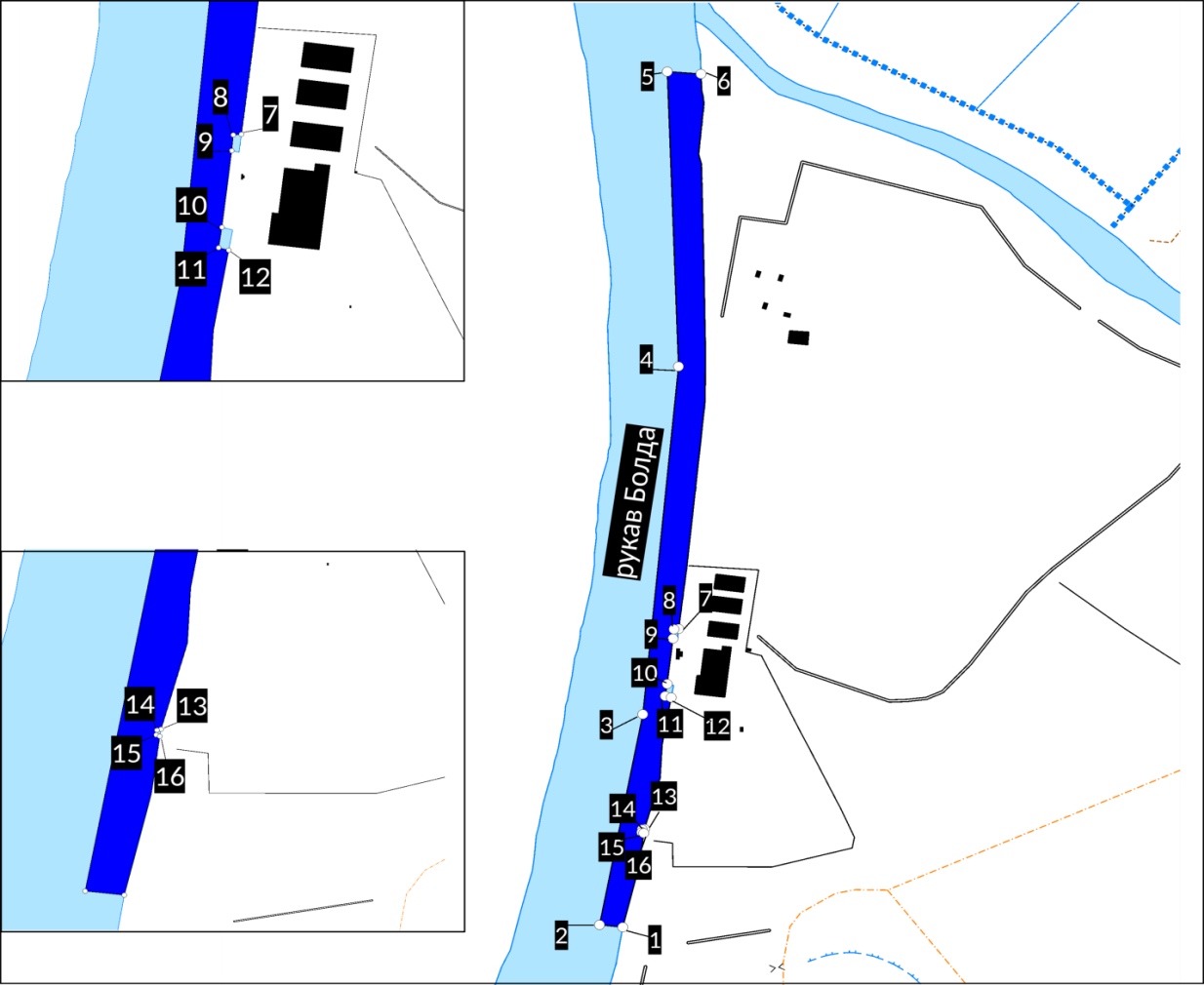 Приложение 2Лот № 2Право на заключение договора пользования рыбоводным участком«Голга»Сведения о рыбоводном участке.1. Наименование рыбоводного участка – «Голга».            2. Местоположение, площадь и границы рыбоводного участка: ильмень Голга и озеро без названия, Лиманский муниципальный район Астраханской области, общей площадью 87,5 га, границы рыбоводного участка: вся акватория водных объектов, ограниченная последовательным соединением точек 1-2-3-4-5-6-7-8-9-10-1  по предполагаемой береговой линии в системе координат WGS 84: 	                             1. 45° 54' 17.95" С.Ш.     47° 31' 57.26" В.Д.;2. 45° 54' 13.17" С.Ш.   47° 33' 24.55" В.Д.;3. 45° 54' 17.95" С.Ш.   47° 33' 25.64" В.Д.;4. 45° 54' 25.14" С.Ш.   47° 33' 04.71" В.Д.;5. 45° 54' 24.40" С.Ш.   47° 33' 35.14" В.Д.;6. 45° 54' 22.95" С.Ш.   47° 34' 00.86" В.Д.;7. 45° 54' 18.17" С.Ш.   47° 33' 26.61" В.Д.;8. 45° 54' 13.15" С.Ш.   47° 33' 25.63" В.Д.;9. 45° 54' 06.82" С.Ш.   47° 33' 40.16" В.Д.; 10.45° 54' 05.69"  С.Ш.   47° 32' 55.05" В.Д.                                                                                3. Вид водопользования – обособленное водопользование (для осуществления аквакультуры (рыбоводства)) без забора (изъятия) водных ресурсов из водного объекта на рыбоводном участке. 	4. Вид осуществляемой товарной аквакультуры (товарного рыбоводства) – пастбищная аквакультура.	5. Срок договора пользования рыбоводным участком 25 лет. Ограничения, связанные с использованием рыбоводного участка, устанавливаются в соответствии с законодательством Российской Федерации.	6. Видовой состав объектов аквакультуры, подлежащих разведению и (или) содержанию, выращиванию. Пользователь самостоятельно определяет виды объектов аквакультуры для выращивания при обязательном соблюдении требований законодательства, в том числе в области охраны окружающей среды. В границах рыбоводного участка аквакультура может осуществляться как в отношении одного, так и нескольких видов объектов аквакультуры.	7. Продолжительность периода (цикла) выращивания: не более 3 лет.	8. Минимальный объем объектов аквакультуры, подлежащих разведению и (или) содержанию, выращиванию, а также выпуску в водный объект и изъятию из водного объекта в границах рыбоводного участка.Минимальный ежегодный объем изъятия объектов пастбищной аквакультуры с начала второго периода (цикла) выращивания до окончания действия договора пользования рыбоводным участком составляет 8,75 тонны.Минимальный ежегодный объем изъятия объектов пастбищной аквакультуры в течение первого периода (цикла) выращивания после первого выпуска объектов аквакультуры с момента заключения договора пользования рыбоводным участком принимается равным нулю. Минимальный ежегодный объем подлежащих выпуску в водный объект в границах рыбоводного участка объектов аквакультуры, выращиваемых при осуществлении пастбищной аквакультуры, не устанавливается. Минимальный ежегодный объем выпуска объектов пастбищной аквакультуры в течение одного года после заключения договора пользования рыбоводным участком принимается равным нулю.	Минимальный ежегодный объем выращивания объектов аквакультуры:	а) с даты заключения договора пользования рыбоводным участком и с момента выпуска объектов аквакультуры в водный объект в границах рыбоводного участка (но не позднее одного года с даты заключения договора пользования рыбоводным участком) или с момента заполнения рыбоводного участка, при завершении его оздоровления и повышения рыбопродуктивности (летования) или окончания дезинфекционного режима (режима парования) до половины первого периода (цикла) принимается равным нулю;	б) со второй половины первого периода (цикла) выращивания до конца первого периода (цикла) – 4,375 тонны;	в) с начала второго периода (цикла) выращивания до окончания действия договора пользования рыбоводным участком – 8,75тонны.	г) при проведении осушения рыбоводного участка для повышения плодородия почвы, оздоровления таких водных объектов и повышения их рыбопродуктивности (летования) или введения дезинфекционного режима (режима парования) минимальный ежегодный объем выращивания объектов аквакультуры на этот период принимается равным нулю.9. Основания и условия, определяющие изъятие объектов аквакультуры из водного объекта в границах рыбоводного участка устанавливаются в соответствии с  Федеральным законом от 02.07.2013 № 148-ФЗ «Об аквакультуре (рыбоводстве) и о внесении изменений в отдельные законодательные акты Российской Федерации», гражданским законодательством и другими нормативными правовыми актами Российской Федерации, регулирующими отношения в данной сфере.	10. Сведения об объектах рыбоводной инфраструктуры: объекты инфраструктуры отсутствуют. 11. Объем и состав мероприятий по рыбохозяйственной мелиорации в границах рыбоводного участка устанавливается в соответствии с действующим порядком, утвержденным уполномоченным Правительством Российской Федерации федеральным органом исполнительной власти.Мероприятия, которые относятся к рыбохозяйственной мелиорации и осуществляются рыбоводным хозяйством: проведение дноуглубительных работ и (или) работ по извлечению донного грунта, удаление водных растений из водного объекта; изъятие хищных видов и малоценных видов водных биоресурсов, расчистка водопроводящих и сбросных каналов.	12. Обязательства рыбоводного хозяйства осуществлять мероприятия по охране окружающей среды: соблюдать законодательство Российской Федерации: в области рыболовства и сохранении водных биологических ресурсов, в области аквакультуры (рыбоводства), водное, гражданское, санитарно-ветеринарное, об охране окружающей среды, а также условия договора; содержать рыбоводный участок в состоянии, отвечающем санитарным и экологическим требованиям в соответствии с законодательством Российской Федерации. 	13. Обязательства рыбоводного хозяйства предоставлять в порядке, установленном Минсельхозом России, отчетность об объеме выпуска в водный объект и объеме изъятия из водного объекта объектов аквакультуры: предоставлять в порядке, установленном уполномоченным Правительством Российской Федерации федеральным органом исполнительной власти, отчетность об объеме выпуска в водный объект и объеме изъятия из водного объекта объектов аквакультуры (рыбоводства) в сроки, определенные условиями договора.14. Ответственность сторон: в случае неисполнения или ненадлежащего исполнения своих обязательств по договору стороны несут ответственность в соответствии с законодательством Российской Федерации и положениями договора.Стороны не несут ответственности за ненадлежащее исполнение своих обязательств по договору, если это явилось следствием наступления обстоятельств непреодолимой силы, которые включают, в частности, землетрясение, наводнение и аналогичные стихийные бедствия, а также иные чрезвычайные ситуации. О наступлении обстоятельств непреодолимой силы заинтересованная сторона должна незамедлительно, письменно уведомить другую сторону с предоставлением документов, подтверждающих наступление таких обстоятельств, их непреодолимость для заинтересованной стороны и безусловность их влияния на неисполнение заинтересованной стороной своих обязательств по договору. В отсутствие подобного уведомления, заинтересованная сторона не вправе ссылаться на наступление обстоятельств непреодолимой силы. СХЕМАрасположения рыбоводного участка «Голга»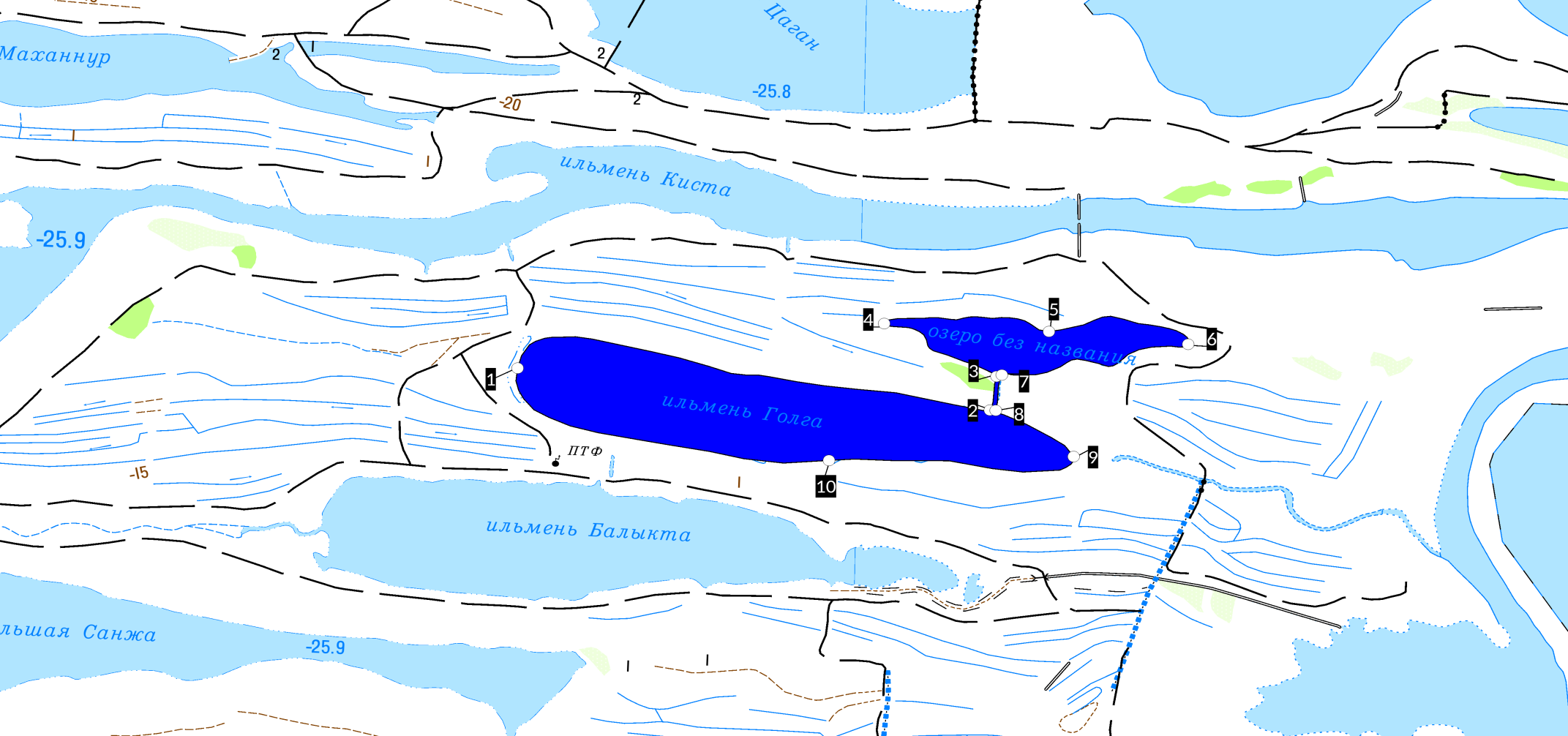 Приложение 3Лот № 3Право на заключение договора пользования рыбоводным участком«Шургудук»Сведения о рыбоводном участке.1. Наименование рыбоводного участка – «Шургудук».            2. Местоположение, площадь и границы рыбоводного участка: ильмень Шургудук, Лиманский муниципальный район Астраханской области, площадью 15,0 га, границы рыбоводного участка: вся акватория водного объекта, ограниченная последовательным соединением точек 1-2-3-4-5-1 по предполагаемой береговой линии в системе координат WGS 84:         1. 46° 01' 33,62" С.Ш. 47° 16' 04,37" В.Д.;2.46° 01' 35,59" С.Ш. 47° 16' 29,68" В.Д.;3 46° 01' 31,33" С.Ш. 47° 16' 45,42" В.Д.;4. 46° 01' 31,17" С.Ш. 47° 16' 45,39" В.Д.;5. 46° 01' 28.76"  С.Ш. 47°  16' 26,53" В.Д.                                                                         3. Вид водопользования – обособленное водопользование (для осуществления аквакультуры (рыбоводства)) без забора (изъятия) водных ресурсов из водного объекта на рыбоводном участке. 	4. Вид осуществляемой товарной аквакультуры (товарного рыбоводства) – пастбищная аквакультура.	5. Срок договора пользования рыбоводным участком 25 лет. Ограничения, связанные с использованием рыбоводного участка, устанавливаются в соответствии с законодательством Российской Федерации.	6. Видовой состав объектов аквакультуры, подлежащих разведению и (или) содержанию, выращиванию. Пользователь самостоятельно определяет виды объектов аквакультуры для выращивания при обязательном соблюдении требований законодательства, в том числе в области охраны окружающей среды. В границах рыбоводного участка аквакультура может осуществляться как в отношении одного, так и нескольких видов объектов аквакультуры.	7. Продолжительность периода (цикла) выращивания: не более 3 лет.	8. Минимальный объем объектов аквакультуры, подлежащих разведению и (или) содержанию, выращиванию, а также выпуску в водный объект и изъятию из водного объекта в границах рыбоводного участка.Минимальный ежегодный объем изъятия объектов пастбищной аквакультуры с начала второго периода (цикла) выращивания до окончания действия договора пользования рыбоводным участком составляет 1,5 тонны.Минимальный ежегодный объем изъятия объектов пастбищной аквакультуры в течение первого периода (цикла) выращивания после первого выпуска объектов аквакультуры с момента заключения договора пользования рыбоводным участком принимается равным нулю. Минимальный ежегодный объем подлежащих выпуску в водный объект в границах рыбоводного участка объектов аквакультуры, выращиваемых при осуществлении пастбищной аквакультуры, не устанавливается. Минимальный ежегодный объем выпуска объектов пастбищной аквакультуры в течение одного года после заключения договора пользования рыбоводным участком принимается равным нулю.	Минимальный ежегодный объем выращивания объектов аквакультуры:	а) с даты заключения договора пользования рыбоводным участком и с момента выпуска объектов аквакультуры в водный объект в границах рыбоводного участка (но не позднее одного года с даты заключения договора пользования рыбоводным участком) или с момента заполнения рыбоводного участка, при завершении его оздоровления и повышения рыбопродуктивности (летования) или окончания дезинфекционного режима (режима парования) до половины первого периода (цикла) принимается равным нулю;	б) со второй половины первого периода (цикла) выращивания до конца первого периода (цикла) –0,75 тонны;	в) с начала второго периода (цикла) выращивания до окончания действия договора пользования рыбоводным участком – 1,5 тонны.	г) при проведении осушения рыбоводного участка для повышения плодородия почвы, оздоровления таких водных объектов и повышения их рыбопродуктивности (летования) или введения дезинфекционного режима (режима парования) минимальный ежегодный объем выращивания объектов аквакультуры на этот период принимается равным нулю.9. Основания и условия, определяющие изъятие объектов аквакультуры из водного объекта в границах рыбоводного участка устанавливаются в соответствии с  Федеральным законом от 02.07.2013 № 148-ФЗ «Об аквакультуре (рыбоводстве) и о внесении изменений в отдельные законодательные акты Российской Федерации», гражданским законодательством и другими нормативными правовыми актами Российской Федерации, регулирующими отношения в данной сфере.	10. Сведения об объектах рыбоводной инфраструктуры: объекты инфраструктуры отсутствуют. 11. Объем и состав мероприятий по рыбохозяйственной мелиорации в границах рыбоводного участка устанавливается в соответствии с действующим порядком, утвержденным уполномоченным Правительством Российской Федерации федеральным органом исполнительной власти.Мероприятия, которые относятся к рыбохозяйственной мелиорации и осуществляются рыбоводным хозяйством: проведение дноуглубительных работ и (или) работ по извлечению донного грунта, удаление водных растений из водного объекта; изъятие хищных видов и малоценных видов водных биоресурсов, расчистка водопроводящих и сбросных каналов.	12. Обязательства рыбоводного хозяйства осуществлять мероприятия по охране окружающей среды: соблюдать законодательство Российской Федерации: в области рыболовства и сохранении водных биологических ресурсов, в области аквакультуры (рыбоводства), водное, гражданское, санитарно-ветеринарное, об охране окружающей среды, а также условия договора; содержать рыбоводный участок в состоянии, отвечающем санитарным и экологическим требованиям в соответствии с законодательством Российской Федерации. 	13. Обязательства рыбоводного хозяйства предоставлять в порядке, установленном Минсельхозом России, отчетность об объеме выпуска в водный объект и объеме изъятия из водного объекта объектов аквакультуры: предоставлять в порядке, установленном уполномоченным Правительством Российской Федерации федеральным органом исполнительной власти, отчетность об объеме выпуска в водный объект и объеме изъятия из водного объекта объектов аквакультуры (рыбоводства) в сроки, определенные условиями договора.14. Ответственность сторон: в случае неисполнения или ненадлежащего исполнения своих обязательств по договору стороны несут ответственность в соответствии с законодательством Российской Федерации и положениями договора.Стороны не несут ответственности за ненадлежащее исполнение своих обязательств по договору, если это явилось следствием наступления обстоятельств непреодолимой силы, которые включают, в частности, землетрясение, наводнение и аналогичные стихийные бедствия, а также иные чрезвычайные ситуации. О наступлении обстоятельств непреодолимой силы заинтересованная сторона должна незамедлительно, письменно уведомить другую сторону с предоставлением документов, подтверждающих наступление таких обстоятельств, их непреодолимость для заинтересованной стороны и безусловность их влияния на неисполнение заинтересованной стороной своих обязательств по договору. В отсутствие подобного уведомления, заинтересованная сторона не вправе ссылаться на наступление обстоятельств непреодолимой силы. СХЕМАрасположения рыбоводного участка «Шургудук»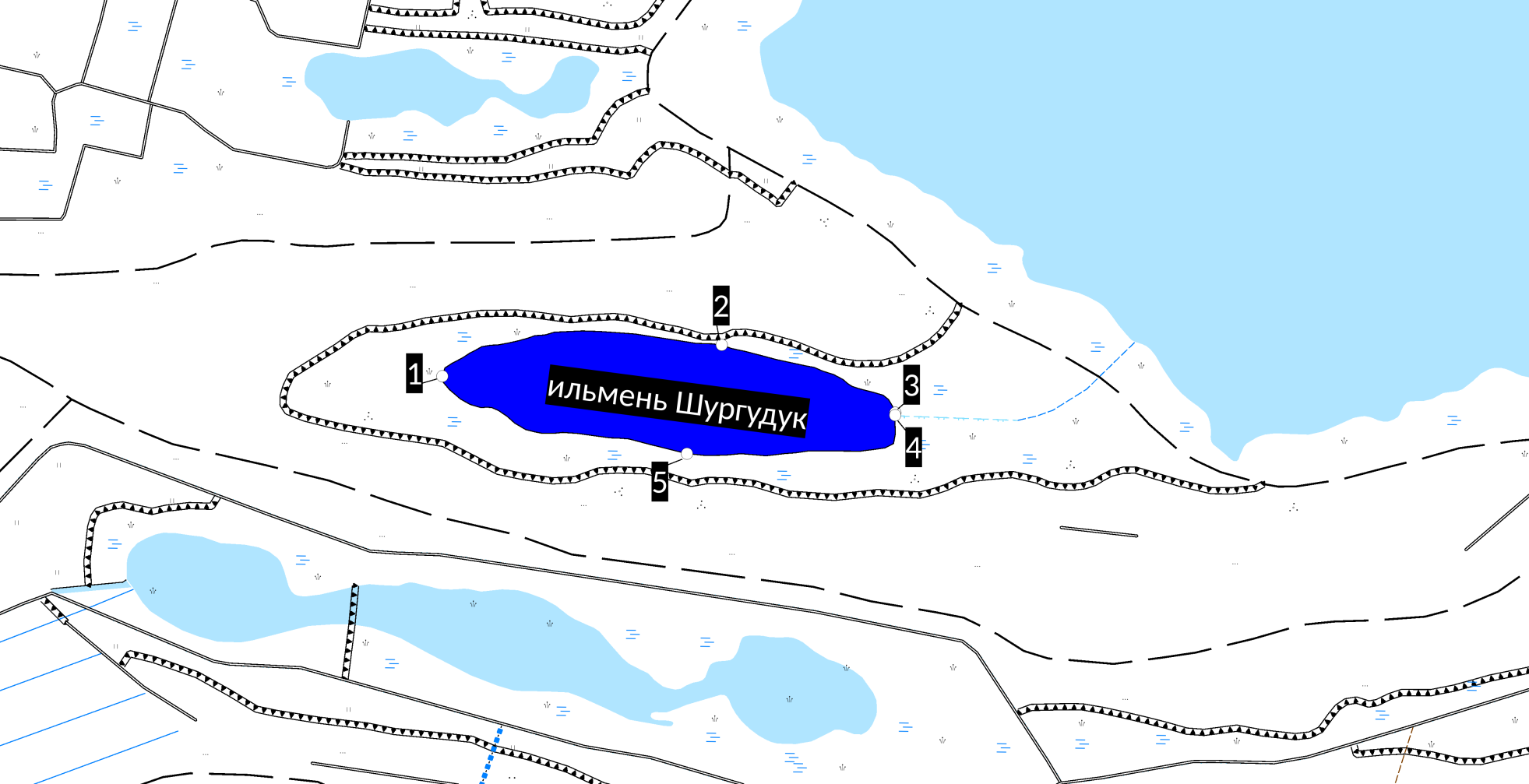 Приложение 4Лот № 4Право на заключение договора пользования рыбоводным участком"И 3"Сведения о рыбоводном участке.1. Наименование рыбоводного участка - "И 3".2. Местоположение, площадь и границы рыбоводного участка: протока без названия Икрянинский муниципальный район Астраханской области, площадью 0,07 га, границы рыбоводного участка: акватория водного объекта ограниченная последовательным соединением точек 2-3 по береговой линии, 1-2 и 3-4-5-1 прямыми линиями в системе координат WGS 84:1.  45° 33' 32,35" С.Ш. 47° 42' 58,88" В.Д.;2.  45° 33' 32,15" С.Ш. 47° 42' 59,00" В.Д.;3.  45° 33' 30,81" С.Ш. 47° 42' 54,79" В.Д.;4.  45° 33' 30,99" С.Ш. 47° 42' 54,69" В.Д.;5.  45° 33' 31,65" С.Ш. 47° 42' 57,07" В.Д.3. Вид водопользования – обособленное водопользование (для осуществления аквакультуры (рыбоводства)) без забора (изъятия) водных ресурсов из водного объекта. 4. Вид осуществляемой товарной аквакультуры (товарного рыбоводства) – индустриальная аквакультура.5. Срок договора пользования рыбоводным участком 25 лет. Ограничения, связанные с использованием рыбоводного участка, устанавливаются в соответствии с законодательством Российской Федерации.6. Видовой состав объектов аквакультуры, подлежащих разведению и (или) содержанию, выращиванию. Пользователь самостоятельно определяет виды объектов аквакультуры для выращивания при обязательном соблюдении требований законодательства, в том числе в области охраны окружающей среды. В границах рыбоводного участка аквакультура может осуществляться как в отношении одного, так и нескольких видов объектов аквакультуры.7. Продолжительность периода (цикла) выращивания: не более 5 лет.8. Минимальный объем объектов аквакультуры, подлежащих разведению и (или) содержанию, выращиванию, а также выпуску в водный объект и изъятию из водного объекта в границах рыбоводного участка.Минимальный ежегодный объем изъятия объектов индустриальной аквакультуры с начала второго периода (цикла) выращивания до окончания действия договора пользования рыбоводным участком составляет  0,22  тонны.Минимальный объем изъятия объектов индустриальной аквакультуры в течение одного года, необходимого для проектирования и установки садков и (или) других технических средств, предназначенных для выращивания объектов аквакультуры, после заключения договора пользования рыбоводным участком принимается равным нулю.Минимальный объем изъятия объектов индустриальной аквакультуры в течение первого периода (цикла) выращивания после установки садков и (или) других технических средств, предназначенных для выращивания объектов аквакультуры, принимается равным нулю.Минимальный ежегодный объем выпуска объектов индустриальной аквакультуры не устанавливается.Минимальный ежегодный объем выращивания объектов аквакультуры:а) с даты заключения договора пользования рыбоводным участком и с момента выпуска объектов аквакультуры в водный объект в границах рыбоводного участка (но не позднее одного года с даты заключения договора пользования рыбоводным участком) до половины первого периода (цикла) выращивания принимается равным нулю;б) со второй половины первого периода (цикла) выращивания до конца первого периода (цикла) – 0,11 тонны;в) с начала второго периода (цикла) выращивания до окончания действия договора пользования рыбоводным участком – 0,22 тонны.9. Основания и условия, определяющие изъятие объектов аквакультуры из водного объекта в границах рыбоводного участка устанавливаются в соответствии с Федеральным законом от 02.07.2013 № 148-ФЗ «Об аквакультуре (рыбоводстве) и о внесении изменений в отдельные законодательные акты Российской Федерации», гражданским законодательством и другими нормативными правовыми актами Российской Федерации, регулирующими отношения в данной сфере;10. Сведения об объектах рыбоводной инфраструктуры: объекты инфраструктуры отсутствуют. 11. Объем и состав мероприятий по рыбохозяйственной мелиорации в границах рыбоводного участка устанавливается в соответствии с действующим порядком, утвержденным уполномоченным Правительством Российской Федерации федеральным органом исполнительной власти.Мероприятия, которые относятся к рыбохозяйственной мелиорации и осуществляются рыбоводным хозяйством: проведение дноуглубительных работ и (или) работ по извлечению донного грунта, удаление водных растений из водного объекта, расчистка проток, устьев и русел рек.12. Обязательства рыбоводного хозяйства осуществлять мероприятия по охране окружающей среды, водных объектов и других природных ресурсов: соблюдать законодательство Российской Федерации: в области рыболовства и сохранении водных биологических ресурсов, в области аквакультуры (рыбоводства), водное, гражданское, санитарно-ветеринарное, об охране окружающей среды, а также условия договора; не допускать ухудшения среды обитания водных биоресурсов; осуществлять мероприятия по охране окружающей среды, водных объектов и других природных ресурсов; содержать рыбоводный участок в состоянии, отвечающем санитарным и экологическим требованиям в соответствии с законодательством Российской Федерации. 13. Обязательства рыбоводного хозяйства предоставлять в порядке, установленном Минсельхозом России, отчетность об объеме выпуска в водные объекты и объеме изъятия из водных объектов объектов аквакультуры: предоставлять в порядке, установленном уполномоченным Правительством Российской Федерации федеральным органом исполнительной власти, отчетность об объеме выпуска в водные объекты и объеме изъятия из водных объектов объектов аквакультуры (рыбоводства), в сроки, определенные условиями договора.14. Ответственность сторон: в случае неисполнения или ненадлежащего исполнения своих обязательств по договору стороны несут ответственность в соответствии с законодательством Российской Федерации и положениями договора.Стороны не несут ответственности за ненадлежащее исполнение своих обязательств по договору, если это явилось следствием наступления обстоятельств непреодолимой силы, которые включают, в частности, землетрясение, наводнение и аналогичные стихийные бедствия, а также иные чрезвычайные ситуации. О наступлении обстоятельств непреодолимой силы заинтересованная сторона должна незамедлительно, письменно уведомить другую сторону с предоставлением документов, подтверждающих наступление таких обстоятельств, их непреодолимость для заинтересованной стороны и безусловность их влияния на неисполнение заинтересованной стороной своих обязательств по договору. В отсутствие подобного уведомления, заинтересованная сторона не вправе ссылаться на наступление обстоятельств непреодолимой силы.СХЕМАместорасположения рыбоводного участка"И 3"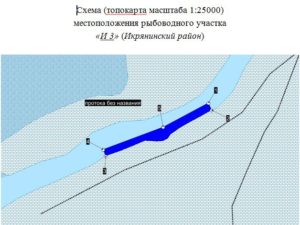 Приложение 5Лот № 5Право на заключение договора пользования рыбоводным участком"И 4"Сведения о рыбоводном участке.1. Наименование рыбоводного участка - "И 4".2. Местоположение, площадь и границы рыбоводного участка: протока без названия, Икрянинский муниципальный район Астраханской области, площадью 0,08 га, границы рыбоводного участка: акватория водного объекта ограниченная последовательным соединением точек 4-5 по береговой линии, 1-2-3-4 и 5-1 прямыми линиями в системе координат WGS 84:                                           1.  45° 33' 33,55" С.Ш.47° 43' 0,15" В.Д.;2.  45° 33' 34,52" С.Ш.47° 43' 1,07" В.Д.;3.  45° 33' 35,85" С.Ш.47° 43' 3,40" В.Д.;4.  45° 33' 35,69" С.Ш.47° 43' 3,56" В.Д.;                                     5.  45° 33' 33,42"  С.Ш. 47°  43' 0,35" В.Д.3. Вид водопользования – обособленное водопользование (для осуществления аквакультуры (рыбоводства)) без забора (изъятия) водных ресурсов из водного объекта. 4. Вид осуществляемой товарной аквакультуры (товарного рыбоводства) – индустриальная аквакультура.5. Срок договора пользования рыбоводным участком 25 лет. Ограничения, связанные с использованием рыбоводного участка, устанавливаются в соответствии с законодательством Российской Федерации.6. Видовой состав объектов аквакультуры, подлежащих разведению и (или) содержанию, выращиванию. Пользователь самостоятельно определяет виды объектов аквакультуры для выращивания при обязательном соблюдении требований законодательства, в том числе в области охраны окружающей среды. В границах рыбоводного участка аквакультура может осуществляться как в отношении одного, так и нескольких видов объектов аквакультуры.7. Продолжительность периода (цикла) выращивания: не более 5 лет.8. Минимальный объем объектов аквакультуры, подлежащих разведению и (или) содержанию, выращиванию, а также выпуску в водный объект и изъятию из водного объекта в границах рыбоводного участка.Минимальный ежегодный объем изъятия объектов индустриальной аквакультуры с начала второго периода (цикла) выращивания до окончания действия договора пользования рыбоводным участком составляет   0,252 тонны.Минимальный объем изъятия объектов индустриальной аквакультуры в течение одного года, необходимого для проектирования и установки садков и (или) других технических средств, предназначенных для выращивания объектов аквакультуры, после заключения договора пользования рыбоводным участком принимается равным нулю.Минимальный объем изъятия объектов индустриальной аквакультуры в течение первого периода (цикла) выращивания после установки садков и (или) других технических средств, предназначенных для выращивания объектов аквакультуры, принимается равным нулю.Минимальный ежегодный объем выпуска объектов индустриальной аквакультуры не устанавливается.Минимальный ежегодный объем выращивания объектов аквакультуры:а) с даты заключения договора пользования рыбоводным участком и с момента выпуска объектов аквакультуры в водный объект в границах рыбоводного участка (но не позднее одного года с даты заключения договора пользования рыбоводным участком) до половины первого периода (цикла) выращивания принимается равным нулю;б) со второй половины первого периода (цикла) выращивания до конца первого периода (цикла) – 0,126 тонны;в) с начала второго периода (цикла) выращивания до окончания действия договора пользования рыбоводным участком – 0,252 тонны.9. Основания и условия, определяющие изъятие объектов аквакультуры из водного объекта в границах рыбоводного участка устанавливаются в соответствии с Федеральным законом от 02.07.2013 № 148-ФЗ «Об аквакультуре (рыбоводстве) и о внесении изменений в отдельные законодательные акты Российской Федерации», гражданским законодательством и другими нормативными правовыми актами Российской Федерации, регулирующими отношения в данной сфере;10. Сведения об объектах рыбоводной инфраструктуры: объекты инфраструктуры отсутствуют. 11. Объем и состав мероприятий по рыбохозяйственной мелиорации в границах рыбоводного участка устанавливается в соответствии с действующим порядком, утвержденным уполномоченным Правительством Российской Федерации федеральным органом исполнительной власти.Мероприятия, которые относятся к рыбохозяйственной мелиорации и осуществляются рыбоводным хозяйством: проведение дноуглубительных работ и (или) работ по извлечению донного грунта, удаление водных растений из водного объекта, расчистка проток, устьев и русел рек.12. Обязательства рыбоводного хозяйства осуществлять мероприятия по охране окружающей среды, водных объектов и других природных ресурсов: соблюдать законодательство Российской Федерации: в области рыболовства и сохранении водных биологических ресурсов, в области аквакультуры (рыбоводства), водное, гражданское, санитарно-ветеринарное, об охране окружающей среды, а также условия договора; не допускать ухудшения среды обитания водных биоресурсов; осуществлять мероприятия по охране окружающей среды, водных объектов и других природных ресурсов; содержать рыбоводный участок в состоянии, отвечающем санитарным и экологическим требованиям в соответствии с законодательством Российской Федерации. 13. Обязательства рыбоводного хозяйства предоставлять в порядке, установленном Минсельхозом России, отчетность об объеме выпуска в водные объекты и объеме изъятия из водных объектов объектов аквакультуры: предоставлять в порядке, установленном уполномоченным Правительством Российской Федерации федеральным органом исполнительной власти, отчетность об объеме выпуска в водные объекты и объеме изъятия из водных объектов объектов аквакультуры (рыбоводства), в сроки, определенные условиями договора.14. Ответственность сторон: в случае неисполнения или ненадлежащего исполнения своих обязательств по договору стороны несут ответственность в соответствии с законодательством Российской Федерации и положениями договора.Стороны не несут ответственности за ненадлежащее исполнение своих обязательств по договору, если это явилось следствием наступления обстоятельств непреодолимой силы, которые включают, в частности, землетрясение, наводнение и аналогичные стихийные бедствия, а также иные чрезвычайные ситуации. О наступлении обстоятельств непреодолимой силы заинтересованная сторона должна незамедлительно, письменно уведомить другую сторону с предоставлением документов, подтверждающих наступление таких обстоятельств, их непреодолимость для заинтересованной стороны и безусловность их влияния на неисполнение заинтересованной стороной своих обязательств по договору. В отсутствие подобного уведомления, заинтересованная сторона не вправе ссылаться на наступление обстоятельств непреодолимой силы.СХЕМАместорасположения рыбоводного участка"И 4"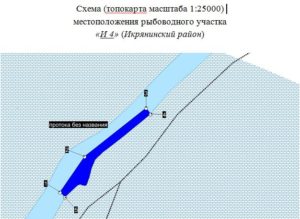 №лотаНаименование участкаНаименование водоема и место расположенияГраницы участкаПлощадь водоема, га1«Болдинский 10»Рукав Болда                Приволжский муниципальный район Астраханской областиАкватория водного объекта, ограниченная последовательным соединением точек 1-2-3-4-5-6; 7-8-9; 10-11-12; 13-14-15-16 прямыми линиями и 6-7; 9-10; 12-13; 16-1 по береговой линии в системе координат WGS 84:                                                                    1.  46° 18′ 28,37″С.Ш.   48° 15′ 41,36″В.Д.2.  46° 18′ 28,46″С.Ш.   48° 15′ 40,12″В.Д.3.  46° 18′ 36,78″С.Ш.   48° 15′ 42,43″В.Д.4.  46° 18′ 50,52″С.Ш.   48° 15′ 44,34″В.Д.5.  46° 19′ 02,17″С.Ш.   48° 15′ 43,74″В.Д.6.  46° 19′ 02,08″С.Ш.   48° 15′ 45,53″В.Д.7.  46° 18′ 40,16″С.Ш.   48° 15′ 44,35″В.Д.8.  46° 18′ 40,14″С.Ш.   48° 15′ 44,09″В.Д.9.  46° 18′ 39,77″С.Ш.   48° 15′ 44,04″В.Д.10.  46° 18′ 37,98″С.Ш.   48° 15′ 43,73″В.Д.11.  46° 18′ 37,50″С.Ш.   48° 15′ 43,62″В.Д.12.  46° 18′ 37,44″С.Ш.   48° 15′ 43,95″В.Д.13.  46° 18′ 32,25″С.Ш.   48° 15′ 42,52″В.Д.14.  46° 18′ 32,23″С.Ш.   48° 15′ 42,39″В.Д.15.  46° 18′ 32,12″С.Ш.   48° 15′ 42,37″В.Д.16.  46° 18′ 32,09″С.Ш.   48° 15′ 42,48″В.Д.3,32«Голга»Ильмень Голга, озеро без названия Лиманский муниципальный район Астраханской областиВся акватория водного объекта, ограниченная последовательным соединением точек 1-2-3-4-5-6-7-8-9-10-1  по предполагаемой береговой линии в системе координат WGS 84:                                                                                  1. 45° 54' 17.95" С.Ш.  47° 31' 57.26" В.Д.2. 45° 54' 13.17" С.Ш.  47° 33' 24.55" В.Д.3. 45° 54' 17.95" С.Ш.  47° 33' 25.64" В.Д.4. 45° 54' 25.14" С.Ш.  47° 33' 04.71" В.Д.5. 45° 54' 24.40" С.Ш.  47° 33' 35.14" В.Д.6. 45° 54' 22.95" С.Ш.  47° 34' 00.86" В.Д.7. 45° 54' 18.17" С.Ш.  47° 33' 26.61" В.Д.8. 45° 54' 13.15" С.Ш.  47° 33' 25.63" В.Д.9. 45° 54' 06.82" С.Ш.  47° 33' 40.16" В.Д.10. 45° 54' 05.69" С.Ш.  47° 32' 55.05" В.Д.87,53«Шургудук»Ильмень Шургудук Лиманский муниципальный район Астраханской областиВся акватория водного объекта, ограниченная последовательным соединением точек 1-2-3-4-5-1 по предполагаемой береговой линии в системе координат WGS 84:                                                     1. 46° 01' 33,62" С.Ш. 47° 16' 04,37" В.Д.2.46° 01' 35,59" С.Ш. 47° 16' 29,68" В.Д.3 46° 01' 31,33" С.Ш. 47° 16' 45,42" В.Д.4. 46° 01' 31,17" С.Ш. 47° 16' 45,39" В.Д.5. 46° 01' 28.76" С.Ш. 47° 16' 26,53" В.Д.15,04"И 3"Протока без названияИкрянинский муниципальныйрайонАстраханской областиАкватория водного объекта ограниченная последовательным соединением точек 2-3 по береговой линии, 1-2 и 3-4-5-1 прямыми линиями в системе координат WGS 84:                                                   1.  45° 33' 32,35" С.Ш. 47° 42' 58,88" В.Д.2.  45° 33' 32,15" С.Ш. 47° 42' 59,00" В.Д.3.  45° 33' 30,81" С.Ш. 47° 42' 54,79" В.Д.4.  45° 33' 30,99" С.Ш. 47° 42' 54,69" В.Д.5.  45° 33' 31,65" С.Ш. 47° 42' 57,07" В.Д.0,075"И 4"Протока без названияИкрянинский муниципальный районАстраханской областиАкватория водного объекта ограниченная последовательным соединением точек 4-5 по береговой линии, 1-2-3-4 и 5-1 прямыми линиями в системе координат WGS 84:                                           1.  45° 33' 33,55" С.Ш.47° 43' 0,15" В.Д.2.  45° 33' 34,52" С.Ш.47° 43' 1,07" В.Д.3.  45° 33' 35,85" С.Ш.47° 43' 3,40" В.Д.4.  45° 33' 35,69" С.Ш.47° 43' 3,56" В.Д.5.  45° 33' 33,42" С.Ш.47° 43' 0,35" В.Д.0,08№ лотаНаименование участкаНачальная цена (руб.)Размер задатка (руб.)"Шаг" аукциона (руб.)1«Болдинский 10»         2 514,60   1 005,84 125,73 2«Голга»       66 675,00   26 670,00 3 333,75 3«Шургудук»       11 430,00   4 572,00 571,50 4"И 3"53,3421,342,675"И 4"60,9624,393,05